附件XXX社团2022年度优秀社会文艺团队星级评审台账（模板）二〇二二年XX月XX日乐清市优秀社会文艺团队星级评审自评表乐清市优秀社会文艺团队星级评审申报表1.XX社团简介2.申报理由3.2021年度工作总结一、重视团队建设1-1组织机构代码及年检证明材料1-2经费投入情况证明1-3固定排练场地证明材料1-4对接文化站证明材料1-5建立党组织证明材料1-6党支部例会制度二、开展各类活动2-1品牌节庆活动（附佐证记录）活动佐证记录三、队伍稳定活跃3-1社团成员基本情况XXX社团人员名册3-2团长及指导老师基本情况XXX社团领导成员情况XXX专职指导老师情况四、管理科学规范4-1规章制度XXX社团章程4-2人员分工五、加分项5-1创作文艺作品获奖情况佐证记录5-2大型活动报道情况活动佐证记录5-3文艺作品创作（附佐证记录）活动佐证记录5-4局委派活动和任务（附佐证记录）完成主管单位委派活动佐证记录完成主管单位委派事项佐证记录项目及标准项目及标准项目及标准分值评分说明自评得分自评情况说明考核得分一、重视团队建设（14)依法在我市民政、文化部门注册登记（备案），具备独立法人资格、并按时年检。依法在我市民政、文化部门注册登记（备案），具备独立法人资格、并按时年检。2未注册登记（备案）不得分；已登记未年检，扣2分；连续2年未参加年检，取消评审资格。表1-1组织机构代码及年检证明材料一、重视团队建设（14)有日常工作运行经费和业务活动经费，财务清楚、经费收支明晰、有据可查有日常工作运行经费和业务活动经费，财务清楚、经费收支明晰、有据可查3未按时拨付不得分。表1-2经费投入情况证明一、重视团队建设（14)有基本固定的排练或创作场地有基本固定的排练或创作场地2没有场地不得分。表1-3租用合同或产权证明一、重视团队建设（14)入驻“15分钟品质文化生活圈”入驻“15分钟品质文化生活圈”2对接所在乡镇（街道）文化站，将团队组织信息录入“智慧文化云”系统，体现在“浙里文化圈”应用上。没有对接录入不得分。表1-4对接文化站证明材料一、重视团队建设（14)建立党组织建立党组织2没有不得分。具备党支部得2分，联合党组织得1分。表1-5证明材料一、重视团队建设（14)例会制度运行正常有效、每年召开3次以上例会例会制度运行正常有效、每年召开3次以上例会3少于3次扣1分。表1-6会议记录二、活动丰富多样（46)每年开展具有一定规模和影响力的活动（乡镇主办）4次以上，开展品牌文化活动（市级部门主办）1次以上每年开展具有一定规模和影响力的活动（乡镇主办）4次以上，开展品牌文化活动（市级部门主办）1次以上22基本分10分；乡镇级活动少1次扣3分，每多一次活动加2分；品牌活动少1次扣6分，每多一次活动加3分；总分不超过22分。表2-1（附佐证记录）二、活动丰富多样（46)到文化礼堂开展送文化类公益活动（包括送戏下乡、送讲座、送展览、送书、送辅导培训、文化走亲、温州戏剧节“戏曲五进”活动等）8场（次）以上到文化礼堂开展送文化类公益活动（包括送戏下乡、送讲座、送展览、送书、送辅导培训、文化走亲、温州戏剧节“戏曲五进”活动等）8场（次）以上24基本分12分；活动少1次扣2分；每多一次活动加2分，总分不超过24分。依据2021年10月25日至2022年10月25日期间温州市繁星计划平台或乐清市社会文艺团队活动登记小程序数据直接取分三、队伍稳定活跃（4)团队成员相对稳定，表演艺术类成员不少于30人、视觉艺术类团队成员不少于15人。团队成员相对稳定，表演艺术类成员不少于30人、视觉艺术类团队成员不少于15人。3达不到扣3分。表3-1社团成员基本情况三、队伍稳定活跃（4)配备1名专职团长及1名专职指导老师配备1名专职团长及1名专职指导老师1未配备的不得分。表3-2团长、指导老师基本情况四、管理科学规范（8)组织机构健全，规章制度完善，人员分工明确、有专人负责活动档案资料积累整理工作组织机构健全，规章制度完善，人员分工明确、有专人负责活动档案资料积累整理工作2每少一项扣1分。表4-1、4-2情况说明四、管理科学规范（8)文化活动有图片、文字等记录，档案规范文化活动有图片、文字等记录，档案规范3没有的不得分、不及时扣2分。比照第二类四、管理科学规范（8)社团管理到位，演出展览及作品审核严格社团管理到位，演出展览及作品审核严格3功能发挥不明显、开展活动被投诉的，扣1-3分；未经文化部门同意擅自将文化部门作为指导、支持、主办单位的取消评审资格。情况说明五、重点工作项目(28)创作文艺作品代表乐清市参加国家级、省级、温州市级文化活动、文艺赛事，并获奖的创作文艺作品代表乐清市参加国家级、省级、温州市级文化活动、文艺赛事，并获奖的7按国家级、省级、温州市级依次给3分、2分、1分，最高不超过7分。表5-1（附佐证记录）五、重点工作项目(28)组织大型活动，被温州、省级知名刊物或媒体报道，文化氛围浓厚，编有团队特色的文化刊物、网站、微信公众号77在国家级、省级、温州、乐清市级刊物发表或媒体报道的依次给3分、2分、1分、0.5分。有团队文化刊物、网站及微信公众号专人维护、定期更新进行宣传的，分别加2分，合计最高加分不超过7分。表5-2剪报、刊物名称、创办时间等说明五、重点工作项目(28)有较强的文艺创作能力，表演艺术类团队每年新创作节目（原创）2个以上，戏曲类团队每年编排一台整本戏，视觉艺术类团队每年新创作作品5个（原创）以上，并在各级平台上展演展出55未完成不得分。未展演展出不得分。表5-3（附佐证记录）五、重点工作项目(28)完成业务主管局委派的各项文艺活动或公共文化工作任务99基本分3分；完成一项任务得3分，每多一项加3分，总分不超过9分。表5-4（附佐证记录）六、必备条件活动安全※※文化活动中发生重大安全事故，一票否决。六、必备条件文艺作品积极向上，反映时代主旋律※※作品、演出节目低俗，造成不良效果，被媒体曝光的，一票否决。总分总分总分总分总分团队名称（盖章）艺术类型自评等级人员规模常驻地点办公及排练场地面积成立时间业务指导单位负责人联系方式是否获得资助是否民政登记资助方资助金额（万元）活动经费来源（可多选）A.政府扶持（)B.自筹资金（)C.社会赞助（)A.政府扶持（)B.自筹资金（)C.社会赞助（)A.政府扶持（)B.自筹资金（)C.社会赞助（)社团简介、申报理由及年度工作总结（包括团队发展历史、运行情况、特色节目、在该领域取得的主要成绩及困难与建议，可附页）推荐单位意见单位盖章：年月日单位盖章：年月日单位盖章：年月日（民办非企业单位登记证书正面）（民办非企业单位登记证书反面）（民办非企业单位登记证书年检（年报）记录）审计报告2021年度财务报表附注资产负债表现金流量表业务活动表场地租用合同场地产权证明场地照片“浙里文化圈”截图微信小程序－搜索“浙里文化圈”－点击左下角“文化圈”－往下找到“文艺社团”进行截图－点击本团队“查看详情”进行截图如下：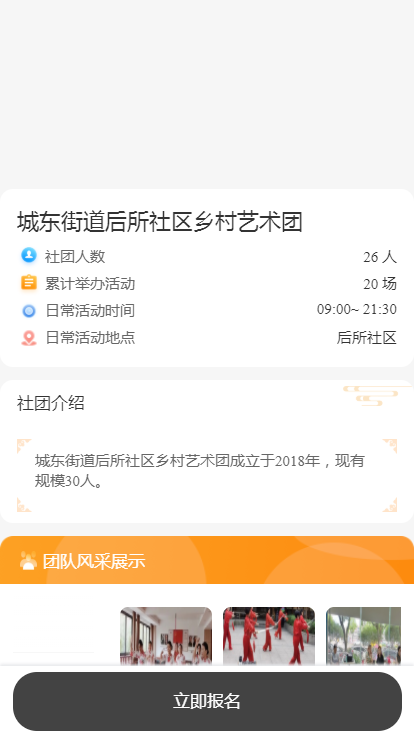 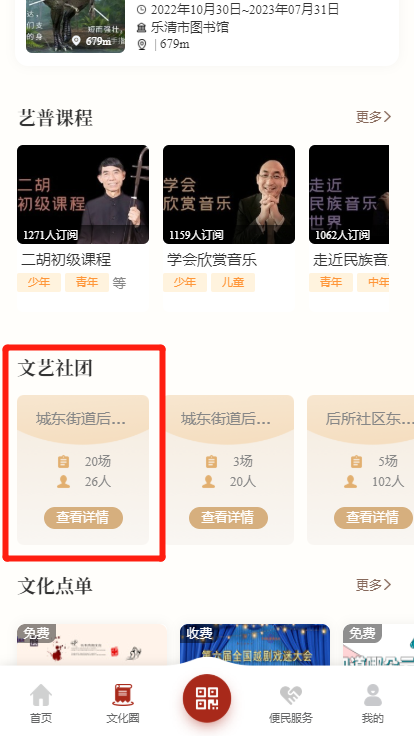 上级党委批文成立党支部文件先进党组织等荣誉称号会议记录品牌节庆活动品牌节庆活动品牌节庆活动品牌节庆活动品牌节庆活动品牌节庆活动品牌节庆活动品牌节庆活动品牌节庆活动品牌节庆活动品牌节庆活动品牌节庆活动品牌节庆活动序号时间地点活动名称是否延续性的活动活动组织活动组织活动组织观摩人数佐证材料佐证材料佐证材料佐证材料序号时间地点活动名称是否延续性的活动主办单位承办单位演出、活动单位或团体观摩人数媒体报道海报照片其他活动名称活动时间地点参与节目节目单、活动现场照片、媒体宣传照片等截图。如下图所示，要体现活动的时间、地点、主题。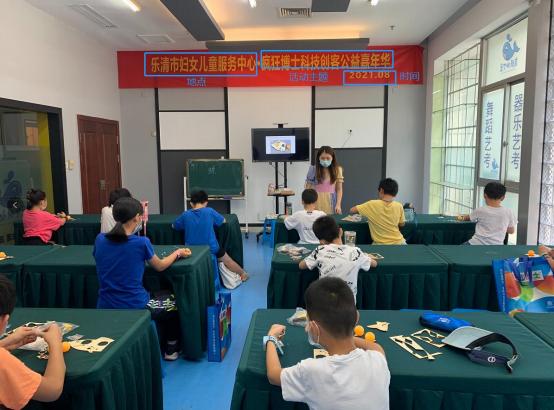 节目单、活动现场照片、媒体宣传照片等截图。如下图所示，要体现活动的时间、地点、主题。节目单、活动现场照片、媒体宣传照片等截图。如下图所示，要体现活动的时间、地点、主题。节目单、活动现场照片、媒体宣传照片等截图。如下图所示，要体现活动的时间、地点、主题。情况说明（活动总结）序号姓名性别年龄文化程度政治面貌所在单位（退休单位）联系方式身份证号码入团时间团内职务备注（专业）序号姓名性别年龄文化程度政治面貌所在单位（退休单位）联系方式身份证号码入团时间团内职务备注（专业）序号姓名性别年龄文化程度政治面貌所在单位（退休单位）联系方式身份证号码入团时间团内职务指导专业文艺作品参赛获奖汇总文艺作品参赛获奖汇总文艺作品参赛获奖汇总文艺作品参赛获奖汇总文艺作品参赛获奖汇总文艺作品参赛获奖汇总文艺作品参赛获奖汇总文艺作品参赛获奖汇总文艺作品参赛获奖汇总文艺作品参赛获奖汇总文艺作品参赛获奖汇总文艺作品参赛获奖汇总文艺作品参赛获奖汇总序号作品名称作品类别新创或改编创作单位参加活动名称活动时间获得奖项颁奖部门佐证材料佐证材料佐证材料佐证材料序号作品名称作品类别新创或改编创作单位参加活动名称活动时间获得奖项颁奖部门媒体报道节目单海报照片获奖名称获奖时间获得奖项颁奖部门文件或刊物、媒体报道、网站、微信公众号等截图文件或刊物、媒体报道、网站、微信公众号等截图文件或刊物、媒体报道、网站、微信公众号等截图文件或刊物、媒体报道、网站、微信公众号等截图获奖作品简介活动名称活动时间地点参与节目刊物或媒体报道、网站、微信公众号等截图刊物或媒体报道、网站、微信公众号等截图刊物或媒体报道、网站、微信公众号等截图刊物或媒体报道、网站、微信公众号等截图情况说明剪报、刊物名称、创办时间等说明剪报、刊物名称、创办时间等说明剪报、刊物名称、创办时间等说明文艺作品创作汇总文艺作品创作汇总文艺作品创作汇总文艺作品创作汇总文艺作品创作汇总文艺作品创作汇总文艺作品创作汇总文艺作品创作汇总文艺作品创作汇总文艺作品创作汇总文艺作品创作汇总文艺作品创作汇总文艺作品创作汇总序号作品名称作品类别新创或改编创作单位参加活动名称活动时间获得奖项颁奖部门佐证材料佐证材料佐证材料佐证材料序号作品名称作品类别新创或改编创作单位参加活动名称活动时间获得奖项颁奖部门媒体报道节目单海报照片活动名称活动时间地点参与节目节目单、活动现场照片、媒体宣传照片等截图。如下图所示，要体现活动的时间、地点、主题。节目单、活动现场照片、媒体宣传照片等截图。如下图所示，要体现活动的时间、地点、主题。节目单、活动现场照片、媒体宣传照片等截图。如下图所示，要体现活动的时间、地点、主题。节目单、活动现场照片、媒体宣传照片等截图。如下图所示，要体现活动的时间、地点、主题。情况说明（活动总结）活动名称活动时间地点参与节目主办单位承办单位节目单、活动现场照片、媒体宣传照片等相关截图。节目单、活动现场照片、媒体宣传照片等相关截图。节目单、活动现场照片、媒体宣传照片等相关截图。节目单、活动现场照片、媒体宣传照片等相关截图。情况说明事项名称相关截图。相关截图。情况说明